Rack Mount Patch PanelODU-L31OverviewThis rack mount patch panel is used to terminate the providers’ side of an optical fiber cable. It is a steel unit with provision to splice up to external optical fibers to pigtails. The splices and spare optical fibers are stored on the splice trays provided, while the pigtails are located in simplex through connectors at the patch panels in front of the splice trays.It is an ideal solution for rack or cabinet mounting in compact areas. This unit provides excellent fiber patching management.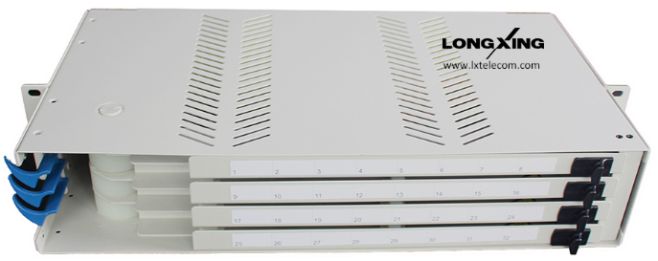 Features	Top quality steel with electrostatic painted ensures the strong body and pleasing appearance.For standard 19", 21’’and 23’’ racks use (other rack width options available on request).Fully stable patch panel, no risk of movement.Easy operations: Rotate style.Cable can be entered from rear; patch cords go out from left frontTotal front access for users.LongXing adapter panels are used for quick and easy adapter installations.Protected patch panel offers secure environment for adapters, patch cords and pigtails.High Density, see the capacity chart below.Adoptable adapter types: FC, SC simplex adapters and LC duplex adapters.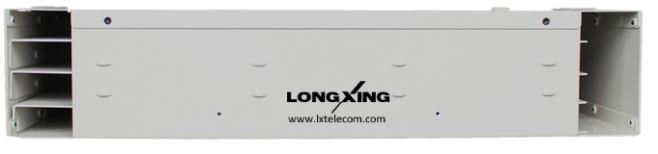 * Height is upon request.Part Details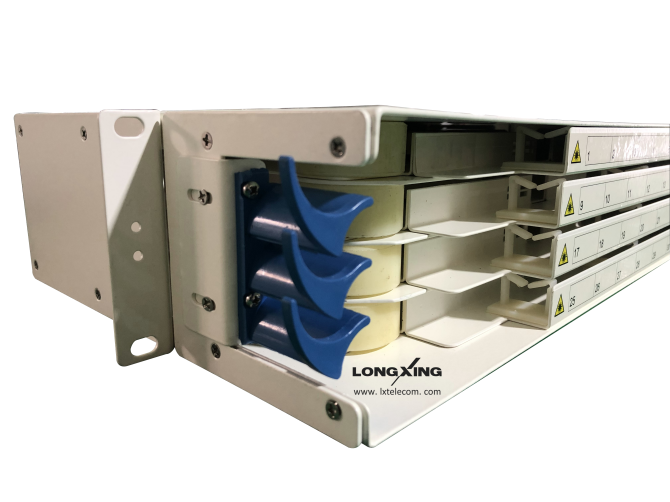 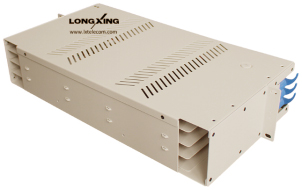 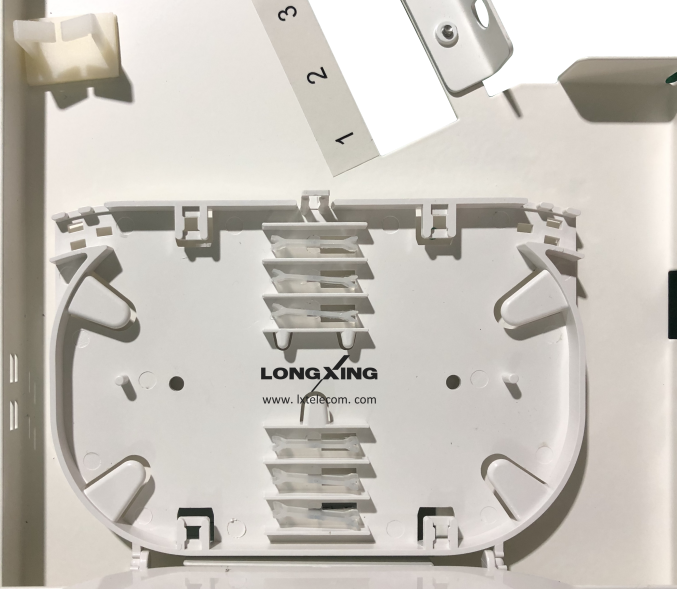 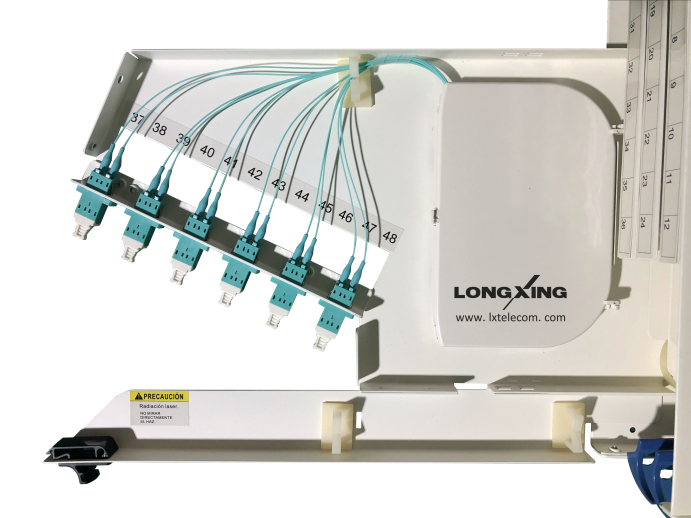 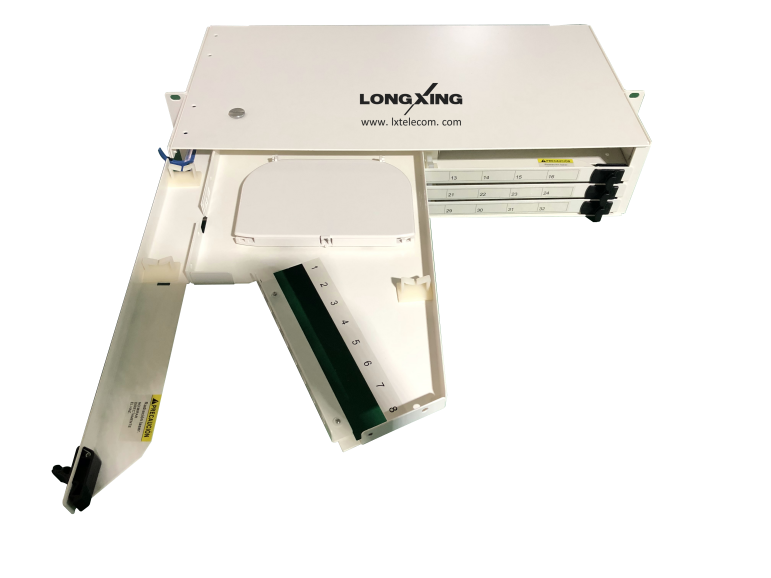 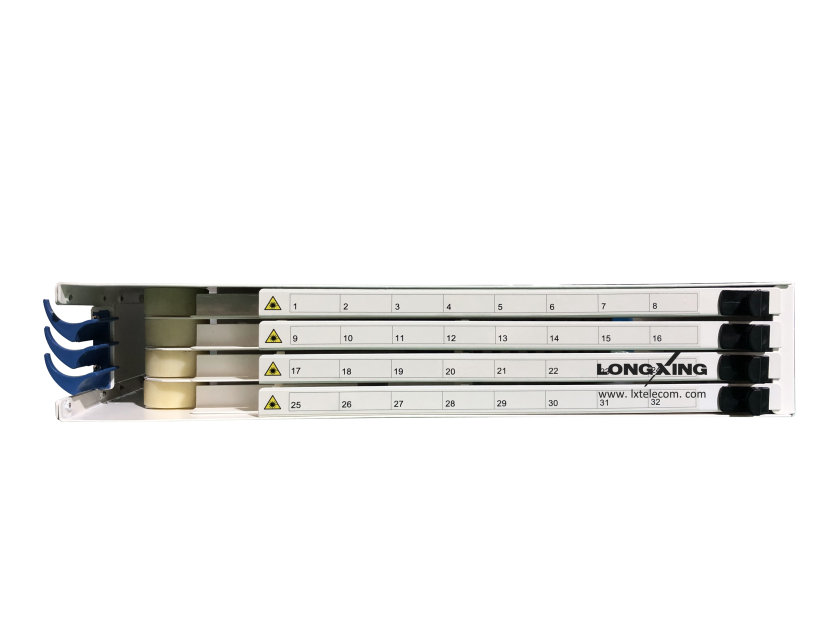 Dimensions and CapabilityDimensions and CapabilityDimensions and CapabilityDimensions and CapabilityDimensions and CapabilityDimensions and CapabilityDimensions and CapabilityHeightDepth(mm)WidthCapacity (Cores)Capacity (Cores)Capacity (Cores)HeightDepth(mm)WidthFCSCLC1U24019’’/21’’/23’’2424482U24019’’/21’’/23’’4848963U24019’’/21’’/23’’7272144Operation ConditionsOperation ConditionsTemperature-5℃ -- 60℃Humidity 90% at 30℃Air Pressure70kPa – 106kPaShipping InformationShipping InformationPackage ContentsPatch panel, 1 unitPackage Dimensions(W*H*D)It depends on the dimensions of the productMaterial Carton boxWeight It depends on the dimensions of the productLead Time10-15 working days normally